南部地域振興課学習情報紙　みなみ風　第６号２０２２年（令和４年）１０月発行　南部地域振興課　住所　福山市沼隈町大字草深１８８９番地６電話　９８０－７７１３FAX　９８７－２３８２　e-mail nanbu-chiikishinkou@city.fukuyama.hiroshima.jp公民館・交流館・コミュニティーセンターのホームページをリニューアル南部地域振興課管内の公民館１６館，交流館１館，コミュニティセンター３館のホームページをリニューアルしました。　各館のたよりや施設の情報（貸室の様子やWi-Fiの受信感度）などに加え，お役立ち情報も紹介しています。ぜひ一度，アクセスしてみてください。　2021年度（令和３年度）協働のまちづくり推進事業報告書をホームページに掲載しました。各学区（町）地域まちづくり推進委員会は，地域の各種団体で構成され，様々なまちづくりの事業を行っています。 2021年度（令和3年度）に実施した事業の内容と成果・課題，特色ある取組等を取りまとめた報告書ができましたので，ホームページに掲載しました。 それぞれ工夫を凝らした取組をされています。ぜひご覧ください。　掲載ページ１　まちづくり推進課ホームページ 　　　「地域まちづくり推進事業・地域まちづくり計画」「2021年度（令和3年度）協働のまちづくり推進事業報告書」２　各公民館・交流館ホームページ「協働のまちづくり推進事業報告書」に掲載過去の報告書も掲載しています。こちらもあわせてご覧ください。　第３９回城西校区人権学習講座　「たすけあえる地域にしたい」　城西校区人権学習講座は，地域のつながりや絆を大切にしながら，日々の暮らしの中に人権意識を広く根づかせることを目的に毎年開催し，今年で３９回目となります。　第２講座：講演　子どもの命をど真ん中に　地域で「子どもが生きる力」を守る　～おとなの眼差しを問う～　講師：荘保　共子さん（しょうほ　ともこさん　「特定非営利活動法人　子どもの里」理事長）　子どものSOSをキャッチして寄り添うおとなの眼差し。しんどい時はいつでも来れば話を聞いてくれる人がいる。遊びと学びと暮らしがひとつになった場所「こどもの里」の活動について，釜ヶ崎の子どもたちの遊び場と相談・生活の場を軸に，様々な事業を通して子どもの人権擁護に取り組んでいる荘保共子さんにお話しいただきます。子どもたちは地域が守る。是非，ご参加ください。　日時：2022年（令和４年）10月２１日（金曜日）１９時から　場所：泉小学校体育館　定員：１２０人　受付時に連絡先を伺います。コロナ感染対策にご協力ください。　入場無料。手話通訳あります。　主催：城西校区人権学習講座実行委員会　問合せ先：南部地域振興課　ふくやま人権大学２０２２　ふくやま人権大学は，毎年「人権文化が根付いた地域社会の実現」に向けて，さまざまな人権課題をテーマに連続講座を実施しています。そして受講者には地域において人権啓発を行うリーダーとなって活動してもらうことを目的にしています。　水平社創立から100年「人の世に熱あれ　人間に光あれ」～原点に学び　現在につなげる～　３回連続講座　第１回　学習成果発表「現在も，なお誇り得る人間の血は，涸れずにある」　日時：１０月２６日（水曜日）１９時から２０時３０分　発表者：南部管内コミュニティセンター主事　コーディネーター：藤坂真治さん（南部地域振興課次長）　内容：当時と現在の部落差別の状況から水平社創立によって何が変わり，何が変わらなかったのかを考えます。　第2回　講義「原点に学ぼう！水平社創立の歴史的背景と創立の必然性」　日時：１１月２日（水曜日）１９時から２０時３０分　講師：藤坂真治さん（南部地域振興課次長）　内容：宣言文に込められた部落解放への思いを学びます。　第3回　講義「現在につなげよう！水平社『宣言』。部落差別解消推進法，福山市人権尊重のまちづくり条例を活かす取組」　日時：１１月16日（水曜日）１９時から２０時３０分　講師：山下真澄さん（部落解放同盟福山市協議会議長）　内容：オールロマンス事件，同和対策審議会答申，部落差別解消推進法，そして，２０２１年９月に制定された福山市人権尊重のまちづくり条例について学びます。　主催：福山市市民局まちづくり推進部　人権・生涯学習課　会場：福山市人権平和資料館　（福山市丸之内一丁目１番１号）　駐車場：有　定員：３０人　受講料：無料　問合せ・申込み先：人権・生涯学習課　　電話　０８４－９２８－１２４３　　メール　jinken-shougaigakushuu@city.fukuyama.hiroshima.jp　新型コロナウイルス感染拡大の状況により，変更する場合がありますので，あらかじめご了承ください。会場では，マスクの着用，手指消毒，検温等へのご協力をお願いします。　山本瀧之助に学ぶ書道作品展山本瀧之助は，明治から昭和初期に青年の指導者として活躍し「青年の父」「青年団の生みの親」と呼ばれた社会教育家です。山本瀧之助が青年を励ましたメッセージなどをテーマに書道作品を募集します。作品募集について応募締切：１０月２８日（金曜日）課題：次の７種類の言葉を課題とします。　　　「ゆめ／夢」「きぼう／希望」「田舎青年」「一善発祥之地」「継続」「巡回講習」「青年の父」用紙：半紙，長半紙など，用紙の様式は問いません。　対象：小学生／中学生／高校生／一般申込方法：南部地域振興課へ。申込用紙は南部地域振興課及び管内の公民館・交流館・コミュニティセンターにあります。　展示期間：１２月１４日（水曜日）から１２月２２日（木曜日）　会場：ぬまくま交流館（沼隈図書館）２階市民ギャラリー　主催：沼隈郷土文化瀧之助研究会　共催：南部地域振興課　申込み・問合せ先：南部地域振興課（福山市沼隈町大字草深１８８９番地６）　　　　　　　　　　電話０８４－９８０－７７１３　　　　　　　　　　ファックス０８４－９８７－２３８２　　　　　　　　　　メール：nanbu-chiikishinkou@city.fukuyama.hiroshima.jp　人・まち・ふくしマルシェ２０２２を開催します各種展示やポスター原画展，体験コーナー，映画の上映を実施します。また，南部地域振興課管内の各学校が魅力を発信する「学校放送局」，マルシェ広場にはキッチンカーもやってきます。みなさんのご来場をお待ちしています。　日時：2022年１１月１３日（日曜日）１０時から１５時　場所：千年公民館，沼隈支所，沼隈サンパル，沼隈支所駐車場　主催：人・まち・ふくしマルシェ実行委員会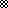 